ЈАВНИ ПОЗИВ УДРУЖЕЊИМА ЗА ДОСТАВЉАЊЕ ИЗВЕШТАЈА О СПРОВОЂЕЊУ ЗАКОНА О РАВНОПРАВНОСТИ ПОЛОВА У 2019. ГОДИНИ Предмет јавног позива:У складу са ст. 1-2. члана 42. Закона о равноправности полова („Службени гласник РС“ број 104/09) Министарство за рад, запошљавање, борачка и социјална питања у сарадњи са Канцеларијом за сарадњу са цивилним друштвом, упућује Јавни позив удружењима чији су циљеви везани за унапређење равноправности полова, са молбом да доставе извештаје из делокруга свога рада у вези спровођења Закона о равноправности полова у 2019. години. У вези са наведеним, подсећамо да је у ставу 2. члана 52. Закона о равноправности полова предвиђено да: „Министарство надлежно за послове равноправности полова подноси најмање једном годишње извештај о стању заштите и унапређења равноправности полова Влади и надлежном одбору Народне скупштине“, па ће достављањем података о реализованим активностима у прошлој години, удружења имати могућности да афирмишу свој допринос у овој области.	Право учешћа:Удружења која делују на територији Републике Србије, чији су циљеви везани за унапређење равноправности полова, а која прате примену Закона о равноправности полова (2009) и указују на дискриминацију по основу пола, активно учествују у остваривању равноправности полова, предлагању посебних мера и стварању услова за постизање равноправности полова и активно учествују у састављања извештаја о остваривању равноправности полова.Начин пријаве:Пријава на Јавни позив, који је објављен на интернет страници Министарства за рад, запошљавање, борачка и социјална питања, интернет страници Канцеларије за сарадњу са цивилним друштвом, као и на порталу е-Управа се може послати најкасније до 31. јануара 2020. године у 15.00 часова. Пријаве и извештаји удружења о реализованим активностима у вези заштите и унапређења равноправности полова у 2019. години се шаљу у електронском облику на службени мејл Министарства за рад, запошљавање, борачка и социјална питања - Сектор за антидискриминациону политику и унапређење родне равноправности: antidiskriminacija.rodna@minrzs.gov.rs.Пријаве треба да буду потписане од стране лица овлашћених за заступање удружења и оверене печатом удружења и снимљене у JPG или PDF формату, док се извештаји достављају искључиво у Word формату.За све додатне информације у вези са овим Јавним позивом можете се обратити на број телефона 011/363-1449, контакт особи др Биљани Стојковић, вишој саветници и Горани Докмановић саветници у Сектору за антидискриминациону политику и унапређење родне равноправности.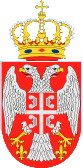 РЕПУБЛИКА СРБИЈАМИНИСТАРСТВО ЗА РАД, ЗАПОШЉАВАЊЕ, БОРАЧКА И СОЦИЈАЛНА ПИТАЊАСектор за антидискриминациoну политикуи унапређење родне равноправностиБрој: 011-00-634/2019-21Датум: 8. јануар 2020. годинеБ е о г р а дНемањина 22-26